Copyright Authorization Agreement  to Journal of National Taiwan Normal UniversityShould the following-mentioned Article (including its abstract) be accepted and published by Journal of National Taiwan Normal University of National Taiwan Normal University.(Title of the Article)                                         The Author hereby grants a free license to , to edit the Article into periodical (whether in paper or in electronic form), and duplicate, translate, transmit publicly the Article, and archive the Article in database, etc., and o allow users to read, download, and print, etc. The Author agrees to grant a license to  to publish the Article in paper and electronic form for the purpose of encouraging the academic research. This Agreement is a non-exclusive license, and the copyright of the Article still remains with the Author after executing this Agreement:Trademark and patent rights of the Article;Reproduction of full or partial Article for using in teaching;License of full or partial Article for the Author’s publications after the Article being published by ;Public Recitation of the ArticleThe Author agrees the reproductions of the Article should mark out the copyright and cite from Journal of National Taiwan Normal University.  The Author warrants that the Article is his/her original work and has the right to grant all kinds of licenses hereinabove without any infringement of Copyright of any third party. Provided there are more than one author of the Article, the Author who signs bellow should get the others’ agreement. If the Article was wrote for the Institution which the Author is (was) employed, the copyright belongs to the Institution, and the Institution acknowledges the terms and conditions listed above.Copyright of the Article belongs to (Please choose one of the followings)             □the Author        □the Institution which the Author is(was) employedAuthor’s signature：__________________Name of the Author or the Institution: __________________Date：  (Year) /   (Month) /   (Date)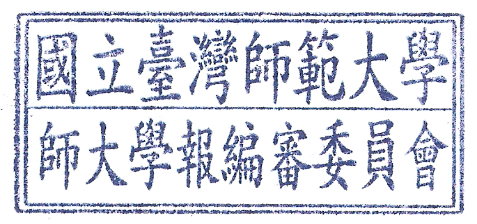 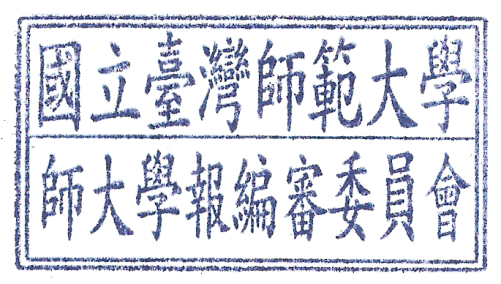 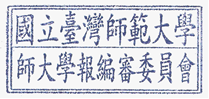 